Publicado en  el 27/10/2015 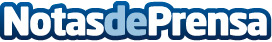 El V Foro Consultivo de Itinerarios Culturales Europeos del Consejo de Europa se reúne en AranjuezAbordará cuestiones como las sinergias entre las organizaciones internacionales, el turismo de calidad, la participación social y el acceso a los jóvenes * De los 33 Itinerarios Culturales Europeos, 22 de ellos pasan por España	El próximo jueves 29 de octubre la secretaria general adjunta del Consejo de Europa, Gabriella Battaini-Dragoni, y el director general de Bellas Artes y Bienes Culturales y de Archivos y Bibliotecas, Miguel Angel Recio, inaugurarán la quinta edición del Foro Consultivo de Itinerarios Culturales Europeos del Instituto de Consejo de Europa en Aranjuez (Madrid).Datos de contacto:Nota de prensa publicada en: https://www.notasdeprensa.es/el-v-foro-consultivo-de-itinerarios-culturales Categorias: Internacional Nacional Viaje Artes Visuales Turismo http://www.notasdeprensa.es